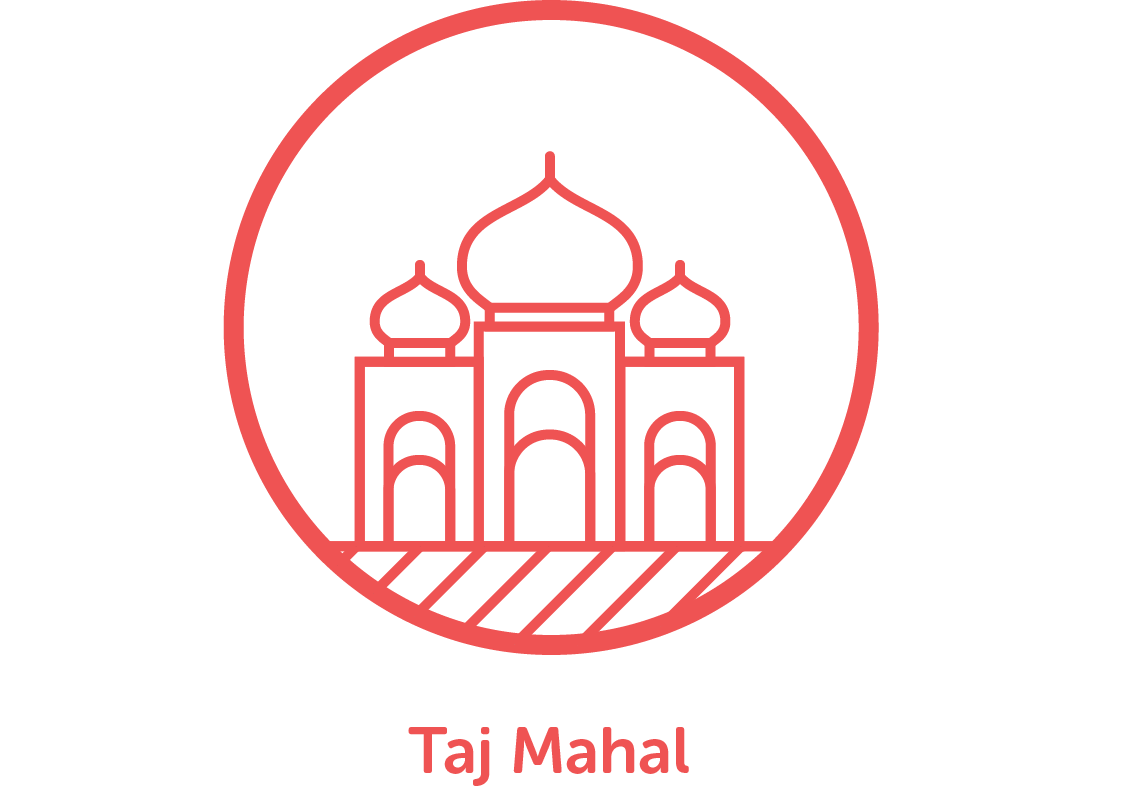 MONDAYSTUESDAYSWEDNESDAYSTHURSDAYSFRIDAYSPE – bring kit today if not already in schoolFinal session at the woods (May 8th)Homework club at lunchtimeRugby club after schoolTopic homework due in Minecraft club after schoolI would recommend bringing in PE and games kit today (If not already in school)Games kit needed – keep a check on the KS2 games grid on the websiteMaths homework books due in, marked and taken back homeTopic homework books sent homeAfter school football club 